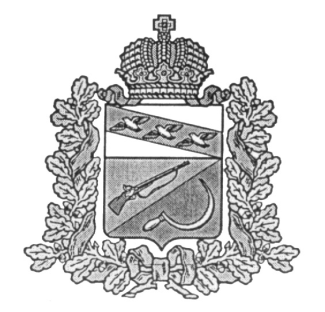 АДМИНИСТРАЦИЯВЯЗОВСКОГО СЕЛЬСОВЕТАЩИГРОВСКОГО РАЙОНА КУРСКОЙ ОБЛАСТИП О С Т А Н О В Л Е Н И Епроектот__________                                   № ___Об утверждении Положения об осуществлении экологического просвещения, организации экологического воспитания и формирования экологической культуры в области обращения ствердыми коммунальными отходамиВ соответствии с Федеральным законом от 10.01.2002 № 7-ФЗ «Об охране окружающей среды», Федеральным законом от 24.06.1998 № 89-ФЗ «Об отходах производства и потребления», Федеральным законом от 06.10.2003 № 131-ФЗ «Об общих принципах организации местного самоуправления в Российской Федерации»,Уставом муниципального образования «Вязовский сельсовет», в целях реализации полномочий по осуществлению экологического просвещения, а также организации экологического воспитания и формирования экологической культуры в области обращения с твердыми коммунальными отходами,Постановляю:Утвердить 	Положение 	об 	осуществлении 	экологического просвещения, организации экологического воспитания и формирования экологической культуры в области обращения с твердыми коммунальными отходами на территории Вязовского сельсовета.2. Контроль   за     выполнением     настоящего постановления оставляю за собой.3. Постановление вступает в силу со дня его официального  обнародования.Глава Вязовского сельсовета                                  С.Н. КозловПРИЛОЖЕНИЕ к постановлению администрации муниципального образования    от   №Положениеоб осуществлении экологического просвещения, организацииэкологического воспитания и формирования экологической культуры в области обращения с твердыми коммунальными отходами на территории Вязовского сельсоветаI. Общие положения.Настоящее Положение разработано в целях реализацииполномочий по	осуществлению 	экологического 	просвещения,организации экологического воспитания и формирования экологическойкультуры в области обращения с твердыми коммунальными отходами иустанавливает порядок разработки и реализации комплекса мероприятий поосуществлению экологического 	просвещения, 	а 	такжеорганизацииэкологического воспитания и формирования экологической культуры вобласти обращения с твердыми коммунальными отходами (далее – мероприятия).Основными целями и задачами при реализации мероприятийявляются:формирование экологической культуры и экологического сознания различных слоев населения путем просветительской деятельности;обеспечение свободного доступа жителей Вязовского сельсовета к экологической информации и информации в сфере обращения с твердыми коммунальными отходами;воспитание бережного отношения к природе и рациональному использованию природных ресурсов.II.	Порядок организации и проведения мероприятийэкологического просвещения, организации экологического воспитания и формирования экологической культуры в области обращения с твердыми коммунальными отходамиРазработка 	и 	реализация 	мероприятий 	осуществляется Администрацией 	Вязовского сельсовета	в соответствии 	с 	действующим 	законодательством 	в 	области охраны окружающей среды и обращения с отходами и настоящим Положением посредством распространения информации об экологической безопасности, состоянии окружающей среды и об использовании природных ресурсов.Реализация полномочий осуществляется путем организации и проведения Администрацией Вязовского сельсовета следующих мероприятий:экологические акции, в том числе направленные на воспитание бережного отношения к природе, предотвращение вредного воздействия отходов производства и потребления на здоровье человека и окружающую среду;теоретические и практические обучающие занятия, семинары, круглые столы, направленные на популяризацию знаний природоохранного и экологического законодательства Российской Федерации;разработка и распространение тематических памяток, листовок, брошюр, разъясняющих правила обращения с твердыми коммунальными отходами;размещение на информационных стендах и на официальном сайте Администрации Вязовского сельсовета в информационно-телекоммуникационной сети «Интернет» материалов, направленных на экологическое просвещение, экологическое воспитание, формирование экологической культуры в области обращения с твердыми коммунальными отходами;иные мероприятия в пределах компетенции Администрации Вязовского сельсовета.5. К реализации мероприятий на добровольной основе могут быть привлечены природоохранные, образовательные, общественные и иные организации. 